РЕШЕНИЕВ соответствии с Решением Городской Думы Петропавловск-Камчатского городского округа от 31.10.2013 № 145-нд «О наградах и почетных званиях Петропавловск-Камчатского городского округа» Городская Дума Петропавловск-Камчатского городского округаРЕШИЛА:1. Наградить Почетными грамотами Городской Думы Петропавловск-Камчатского городского округа за значительный вклад в развитие местного самоуправления на территории Петропавловск-Камчатского городского округа в результате эффективной и безупречной муниципальной службы, ответственного отношения к своим должностным обязанностям и высокого уровня профессионализма следующих муниципальных служащих администрации Петропавловск-Камчатского городского округа и ее органов:Алтухову Татьяну Викторовну – заместителя начальника отдела кадров Управления образования администрации Петропавловск-Камчатского городского округа;Астахову Маргариту Михайловну – начальника финансово-экономического отдела Управления образования администрации Петропавловск-Камчатского городского округа;Карцеву Татьяну Юрьевну – ведущего консультанта отдела казначейского исполнения бюджета Управления финансов администрации Петропавловск-Камчатского городского округа;Лялину Викторию Викторовну – начальника отдела муниципальной службы, кадров и наград Управления делами администрации Петропавловск-Камчатского городского округа;Мирохину Наталью Ивановну – ведущего специалиста-эксперта отдела образования Управления образования администрации Петропавловск-Камчатского городского округа;Никонову Евгению Евгеньевну – ведущего консультанта отдела управления многоквартирными домами Управления коммунального хозяйства и жилищного фонда администрации Петропавловск-Камчатского городского округа;Перевалову Евгению Александровну – консультанта отдела организации муниципальных закупок Управления организации муниципальных закупок администрации Петропавловск-Камчатского городского округа;Погожеву Светлану Станиславовну – начальника отдела по связям с общественностью Управления делами администрации Петропавловск-Камчатского городского округа;Тишкину Ольгу Александровну – начальника отдела юридического и кадрового сопровождения Управления культуры, спорта и молодежной политики администрации Петропавловск-Камчатского городского округа;Фёдорову Юлию Александровну – начальника отдела опеки и попечительства Управления образования администрации Петропавловск-Камчатского городского округа;Чиркову Светлану Ринатовну – заместителя начальника отдела образования Управления образования администрации Петропавловск-Камчатского городского округа;Чубкову Ольгу Сергеевну – заместителя Главы администрации Петропавловск-Камчатского городского округа – руководителя Управления финансов администрации Петропавловск-Камчатского городского округа;Шайгородского Гранта Анатольевича – заместителя Главы администрации Петропавловск-Камчатского городского округа – начальника Управления образования администрации Петропавловск-Камчатского городского округа.2. Разместить настоящее решение на официальном сайте Городской Думы Петропавловск-Камчатского городского округа в информационно-телекоммуникационной сети «Интернет».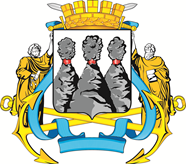 ГОРОДСКАЯ ДУМАПЕТРОПАВЛОВСК-КАМЧАТСКОГО ГОРОДСКОГО ОКРУГАот 17.02.2021 № 876-р35-я сессияг.Петропавловск-КамчатскийО награждении Почетными грамотами Городской Думы Петропавловск-Камчатского городского округа муниципальных служащих администрации Петропавловск-Камчатского городского округа и ее органовПредседательствующий на заседании Городской Думы Петропавловск-Камчатского городского округа      А.В. Воровский